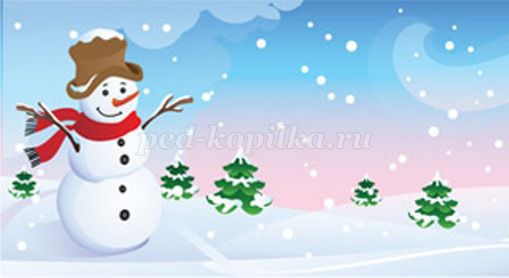 Спортивный досуг для детей младшего дошкольного возраста «Встреча со снеговиком».Цель: Достижение положительно-эмоционального настроя.Задачи: развивать образное мышление и воображение, умение играть дружно; упражнять в различных видах ходьбы по профилактике плоскостопия; закрепить умение ритмично выполнять общеразвивающие упражнения под музыку, сохраняя равновесие, развивать глазомер; формировать доброжелательное отношение друг к другу.Оборудование: «Письмо от Снеговика»,снежинка привязана на нитке за палку, корзина, снежки по количеству детей.Место проведения:Музыкальный зал (празднично украшенный).Действующие лица:«Снеговик» - инструктор по физкультуре; воспитатель; группа детей.Музыкальное сопровождение.
Дети входят в нарядный новогодний зал.Воспитатель:К нам в детский сад пришло письмо,Необычное оно!Конверт не похож на обычный конверт.Хотите узнать, кто прислал вам привет?Загадка поможет найти вам ответ!Мы слепили снежный ком,Шляпу сделали на нем,Нос приделали, и в мигПолучился …(Снеговик)Письмо.Привет, друзья, из леса!Я на опушке леса очень жду,Когда ко мне придут игратьВеселые детишкиДевчонки и мальчишки!Приходите поскорей,Очень жду своих друзей.Воспитатель: Хотите поиграть со снеговиком? Ребята! Снеговик живет в лесу! Пойдем в лес? А как же нам туда добраться? Правильно, чтобы до него добраться, надо по льду, по снегу пробираться. Давайте скорее одеваться (имитация) и в путь быстрее отправляться.По дорожке мы пойдемИ снеговичка найдем.Ходьба друг за другом вокруг елки+ разные виды ходьбы на профилактику плоскостопия.- высоко поднимая колени (по глубокому снегу)- на носках (чтобы волк не услышал)-мелким шагом (по льду)Смотрите, мостик впереди,Придется по мостику всем нам идти.Вы по мостику пройдитеИ друг друга не толкните.Вот мы и пришли в зимний лес.Сколько здесь вокруг чудес!Ребята, смотрите, а вот и снеговик нас встречает! (Снеговик выходит из-за кулис)Снеговик:Здравствуйте, ребята! Как я рад вас видеть! Молодцы, что пришли!Стали сразу все сильней,И румяней, здоровей.А сейчас чтоб не скучатьПредлагаю поиграть!Игра «НА ДВОРЕ МОРОЗ И ВЕТЕР»Дети выполняют движения, о которых говорится в тексте:На дворе мороз и ветер,На дворе гуляют дети, (Шагают)Ручки, ручки потирают,Ручки, ручки согревают. (Дети потирают одну ладонь о другую)Не замерзнут ручки-крошки –Мы похлопаем в ладошки.Вот как хлопать мы умеем,Вот как ручки мы согреем! (Хлопают в ладоши)Чтоб не зябли наши ножки,Мы потопаем немножко.Вот как топать мы умеем,Вот как ножки мы согреем! (Топают ногами в такт словам)Снеговик: Ну что ребятки холодно у меня в лесу? А кто к вам недавно из леса проходил и подарки приносил? (Д.М.) А вы его не боялись? Давайте поиграем в его игру.Игра «Дед Мороз»Снеговик грубым голосом произносит:
-Я - Мороз, Красный нос. Бородою зарос. Я ищу в лесу зверей. Выходите поскорей! Выходите, зайчики!(Дети прыгают , как зайчики).

-Заморожу! Заморожу!(Снеговик пытается поймать ребят. Все разбегаются.)
Игра повторяется. Каждый раз «Дед Мороз» приглашает выходить из леса новых зверей (мишек, лисичек, лесных птичек).
Дети имитируют их движения, а затем убегают от Деда Мороза.
Снеговик: А у меня снежинка есть,Невозможно глаз отвесть.Сейчас мы с вами поиграемИ снежиночку поймаем!Игра со снежинкой.Снежинка привязана на нитке за палку, дети прыгают, пытаются коснуться снежинки.Снеговик:Ой, какие вы ловкие!Игра «Снег, снег кружится».А волшебная снежинка полетела, легко закружилась.(Дети повторяют движения).

Снег, снег кружится, белая вся улица!

(Затем жестом приглашая детей приблизиться, произносит):

-Собрались мы все в кружок, завертелись, как снежок.

(Дети выполняют действия произвольно и в конце медленно приседают).

Снеговик произносит: «Подул холодный ветер.» Как? Вввв!».
-Ввв!» - произносят дети. -Разлетелись, разлетелись снежинки в разные стороны. (Дети разбегаются по площадке.)-Собрались мы все в кружок, завертелись, как снежок.И на сугроб из снежков тихо-тихо сели.(Высыпает снежки из корзины)Быстро все снежки возьмитеИ в корзину попадите!Игра «Попадай в цель»Снеговик:Ой, ребята, молодцы!Наигрались от души.Спасибо, ребятки, что в гости пришли.Что со мною поиграли.Давайте на сугробах полежим,Тихо в небо поглядим.Я был вам очень рад,Но пора вам в детский сад.(Под тихую музыку дети отдыхают)Снеговик:И мне уже домой пораДо свиданья, детвора!Дети прощаются, снеговик уходит.Воспитатель. Понравилась вам прогулка? (Дети выходят из зала)